Тесты для детей «Нарисуй недостающие предметы»Тесты для детей 6-7 летПредлагаем Вам тесты для детей по развитию познавательных процессов: зрительного восприятия, произвольного внимания, наглядно-образного и логического мышления. Данные тесты рассчитанны на занятия с детьми старшего дошкольного и младшего школьного возраста.Найди закономерность и в пустых клетках нарисуй недостающие предметы: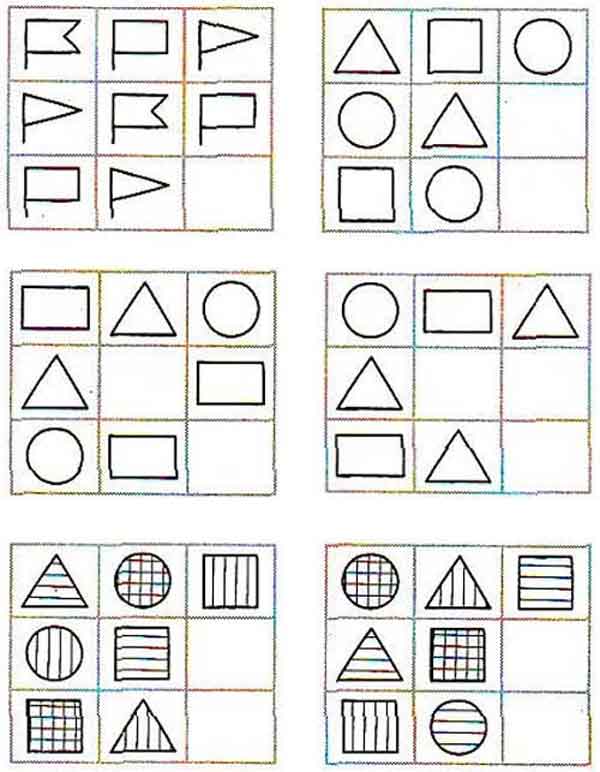 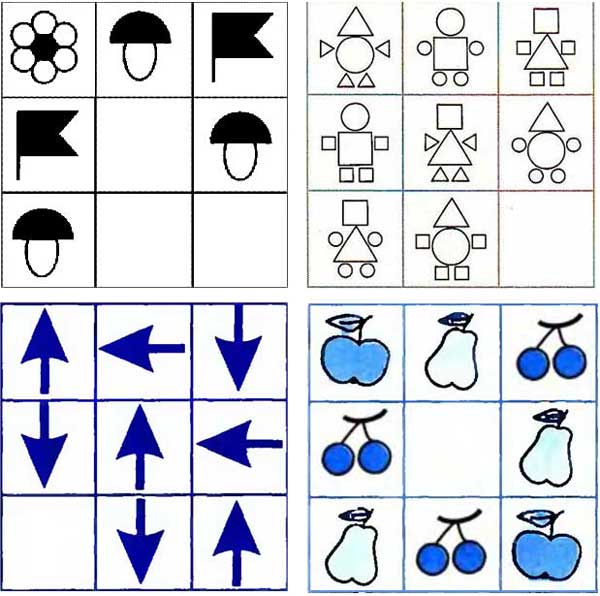 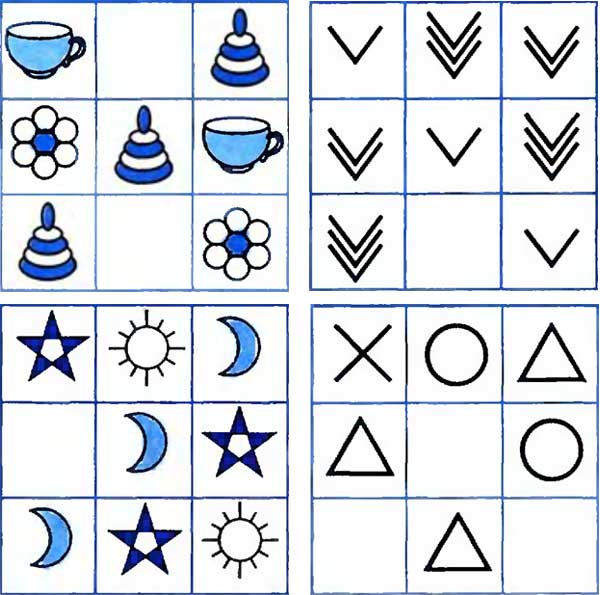 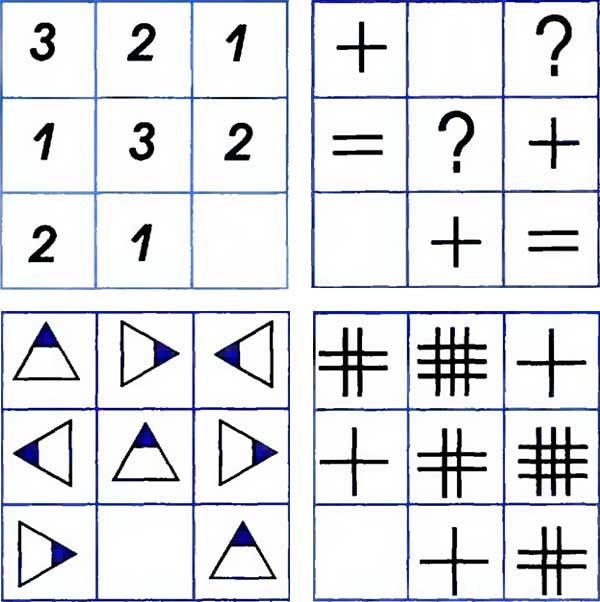 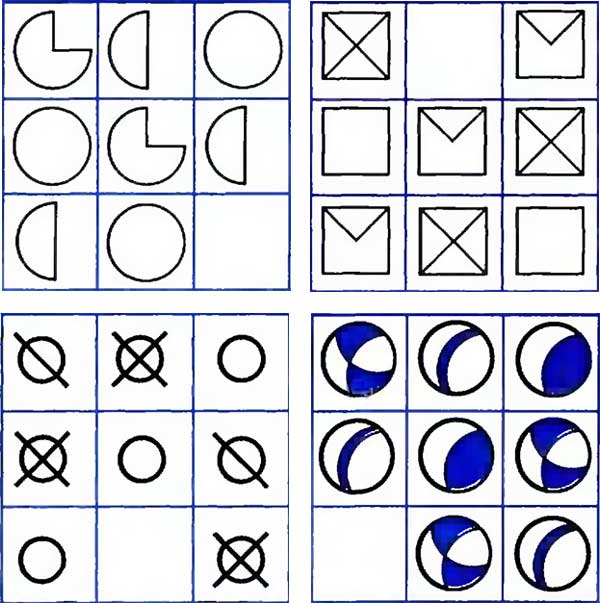 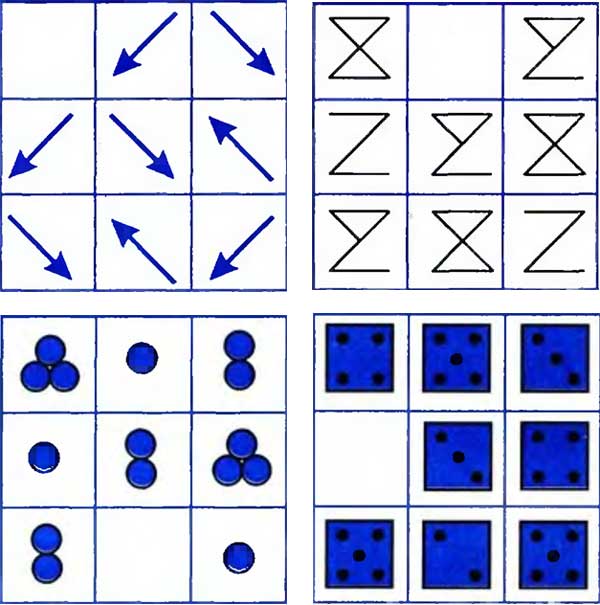 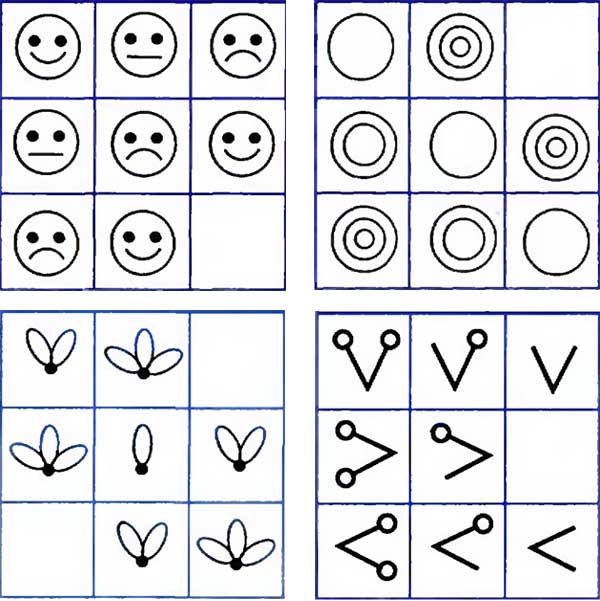 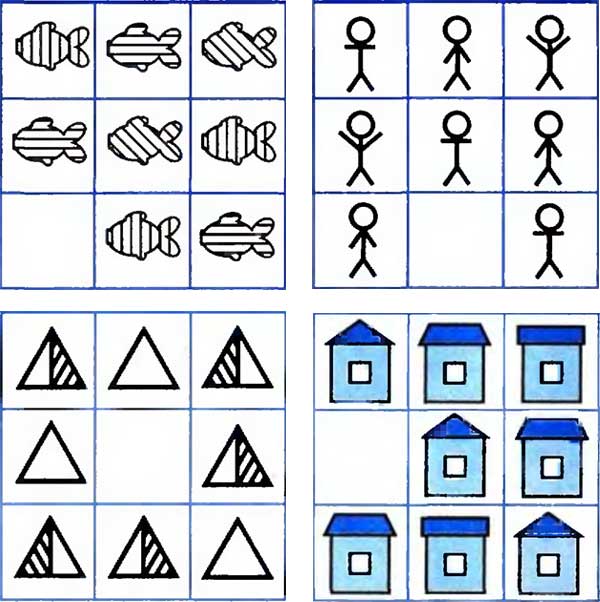 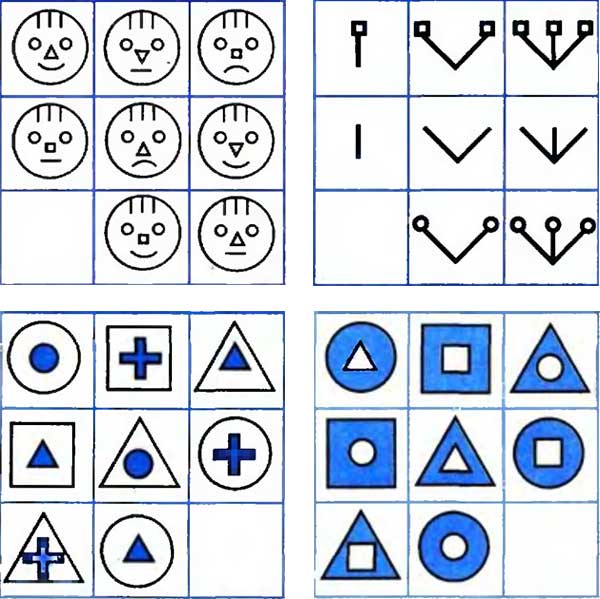 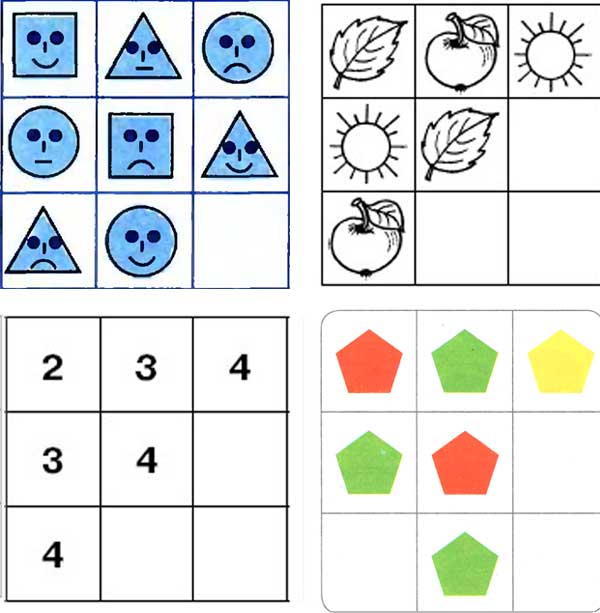 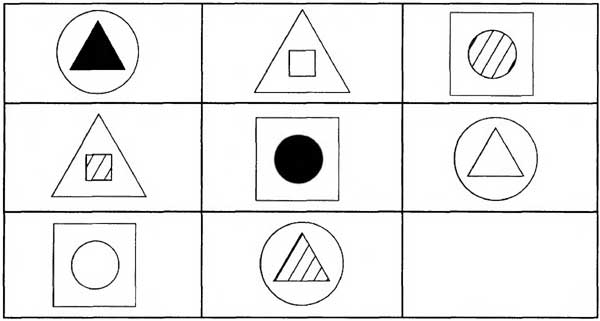 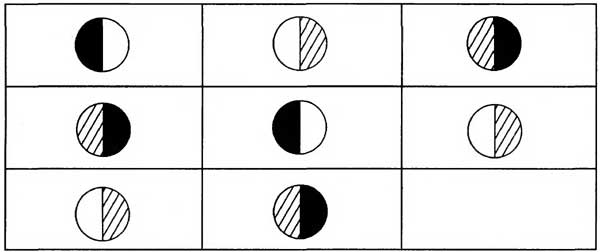 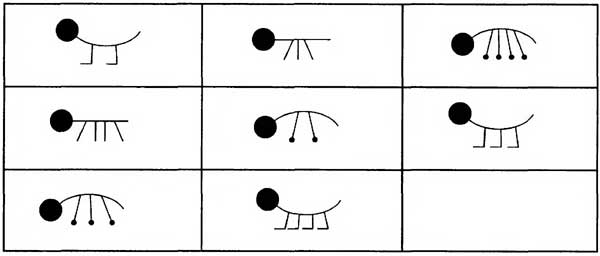 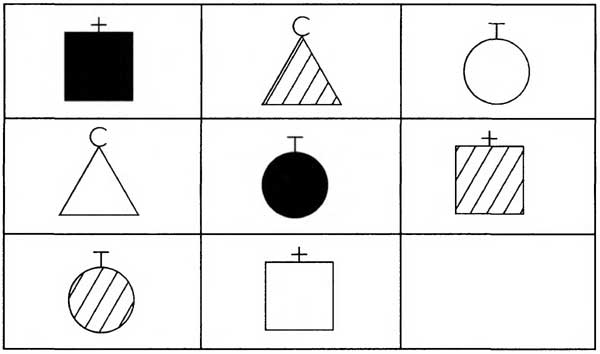 